Welcome.  Thank you for attending this meeting of the Massachusetts Board of Library Commissioners.  Please remember that as part of the meeting agenda there is a time at the end of the meeting for public comment.  Should you wish to address the Board during a particular item, please wait to be recognized by the chair.  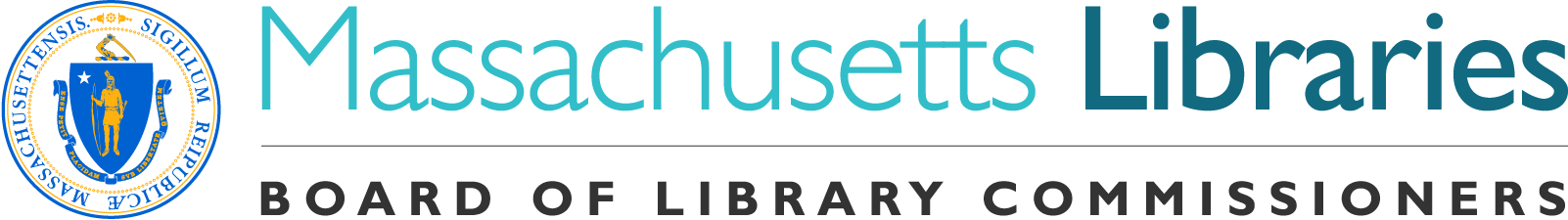 Note: Agenda may include items not reasonably expected 48 hours before the meeting.MBLC Offices Boston, MassachusettsThursday, December 7, 2017  10:00 A.M.AgendaCall to OrderApproval of Minutes- November 2, 2017 (ACTION)Speaker:	Mary Ann Cluggish, ChairmanChairman’s ReportSpeaker:	Mary Ann Cluggish, ChairmanDirector’s ReportSpeaker:	James M. Lonergan, DirectorLegislative ReportSpeaker:	Mary Rose Quinn, Head of State Programs/Government Liaison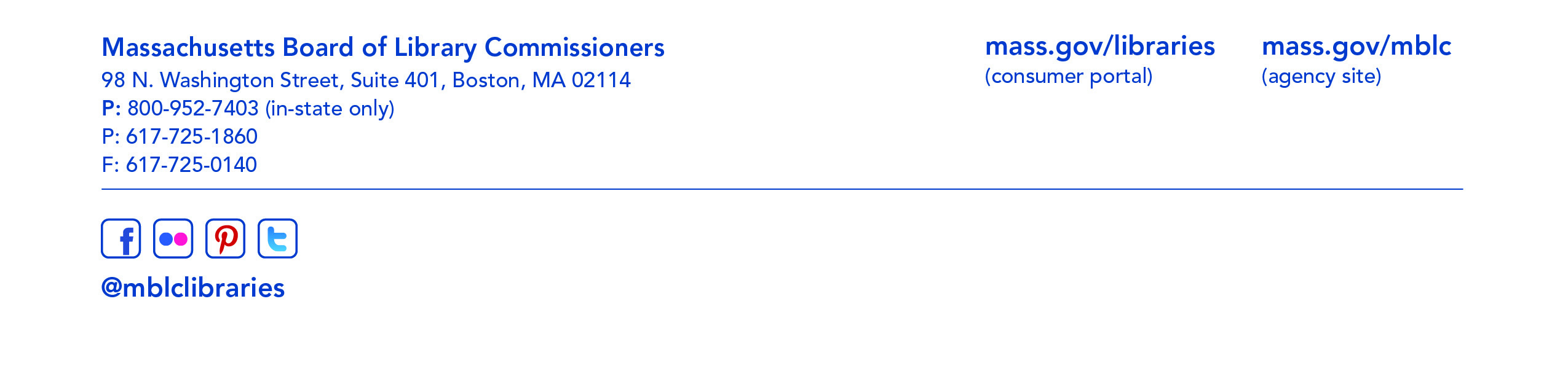 Consideration of a request from the Medford Public Library for an extension of time to confirm local funding and accept its provisional grant award in the Massachusetts Public Library Construction Program (ACTION) 			Speakers:		Rosemary Waltos, Library Building Consultant 							Ellen Tonello, Trustee Chair, Medford Public LibraryConsideration of approval of municipalities meeting the requirements for the FY2018 State Aid to Public Libraries based on eligibility established in the FY2018 for the Municipal Appropriation Requirement and in FY2017 for the minimum standards (ACTION)Speaker:	Mary Rose Quinn, Head of State Programs/Government LiaisonPresentation and discussion of the FY2019 Plan of Service and Program and Budget for the Massachusetts Library System and Monthly ReportSpeaker:	Sarah Sogigian, Consulting and Training Services DirectorMassachusetts Library SystemPresentation and discussion of the FY2019 Plan of Service and Program and Budget for the Library for the Commonwealth and Monthly ReportSpeaker:	Anna Fahey-Flynn, Collaborative Library Services Manager,		Boston Public LibraryStanding Committee and Liaison ReportsCommissioner ActivitiesPublic CommentOld BusinessAdjournment 		Chairman Cluggish To review the Massachusetts Board of Library Commissioners current bylaws (Organizations and Functions of the Board of Library Commissioners)visit http://mblc.state.ma.us/mblc/board/MBLC_Bylaws.pdf 